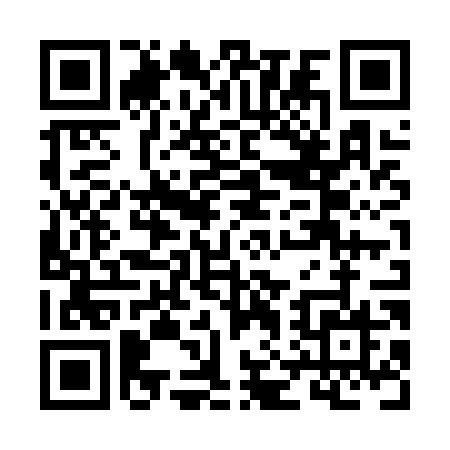 Prayer times for South Freetown, Prince Edward Island, CanadaMon 1 Jul 2024 - Wed 31 Jul 2024High Latitude Method: Angle Based RulePrayer Calculation Method: Islamic Society of North AmericaAsar Calculation Method: HanafiPrayer times provided by https://www.salahtimes.comDateDayFajrSunriseDhuhrAsrMaghribIsha1Mon3:245:271:186:439:1011:132Tue3:255:271:196:439:1011:123Wed3:265:281:196:439:1011:114Thu3:275:281:196:439:0911:105Fri3:285:291:196:439:0911:106Sat3:295:301:196:439:0911:097Sun3:315:311:206:439:0811:088Mon3:325:311:206:429:0811:079Tue3:335:321:206:429:0711:0510Wed3:355:331:206:429:0611:0411Thu3:365:341:206:429:0611:0312Fri3:385:351:206:419:0511:0213Sat3:395:361:206:419:0411:0014Sun3:415:371:206:419:0410:5915Mon3:435:381:216:409:0310:5816Tue3:445:391:216:409:0210:5617Wed3:465:401:216:399:0110:5518Thu3:485:411:216:399:0010:5319Fri3:495:421:216:398:5910:5220Sat3:515:431:216:388:5810:5021Sun3:535:441:216:378:5710:4822Mon3:555:451:216:378:5610:4623Tue3:565:461:216:368:5510:4524Wed3:585:471:216:368:5410:4325Thu4:005:481:216:358:5310:4126Fri4:025:491:216:348:5210:3927Sat4:045:511:216:348:5110:3728Sun4:055:521:216:338:5010:3629Mon4:075:531:216:328:4810:3430Tue4:095:541:216:318:4710:3231Wed4:115:551:216:318:4610:30